

Nærmiljøbingo


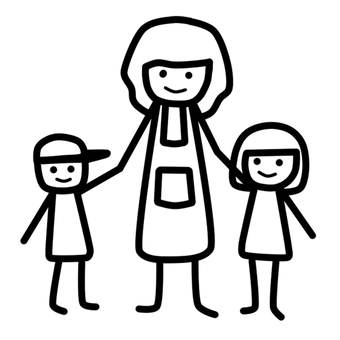 மிதியுந்து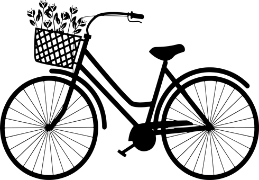 முகில் 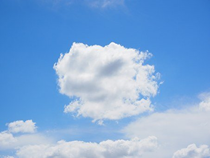 நாய்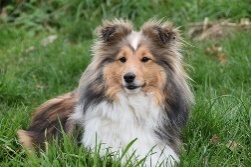 தடி
 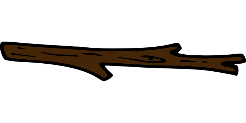 பந்து
 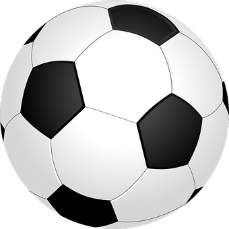 குப்பைத்தொட்டி 
 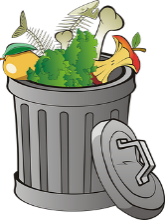 எறும்பு
 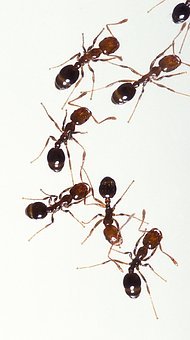 நாயின் மலம்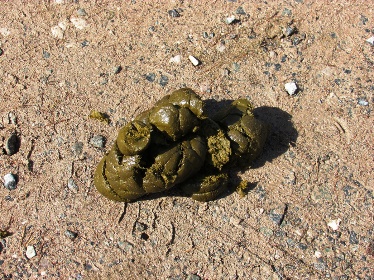 மலர்

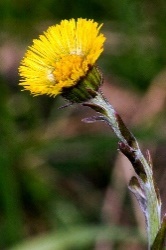 நீர்க்குட்டை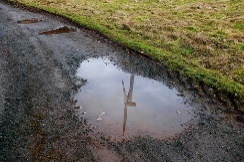 வண்ணத்துப்பூச்சி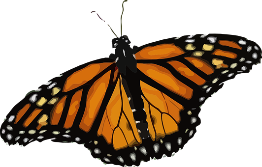 நடைபாதை  /மிதியுந்துப் பாதை
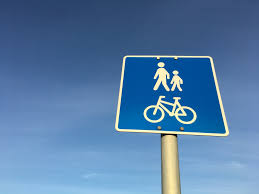 பனிக்களி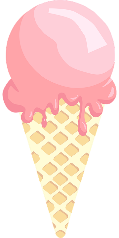 பேருந்து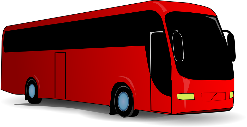 பூனை

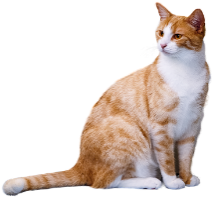 “பியோர்க்” மரம்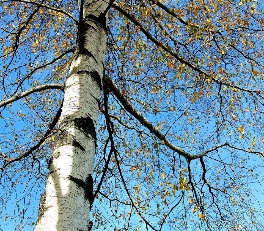 மரக்குத்தி

 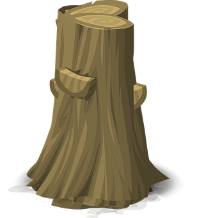 சிலந்தி

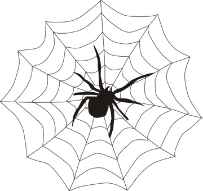 இறகு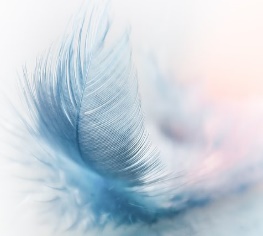 உந்துருளி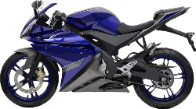 பாதசாரிகள் கடவை
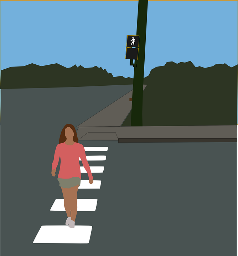 பறவை
 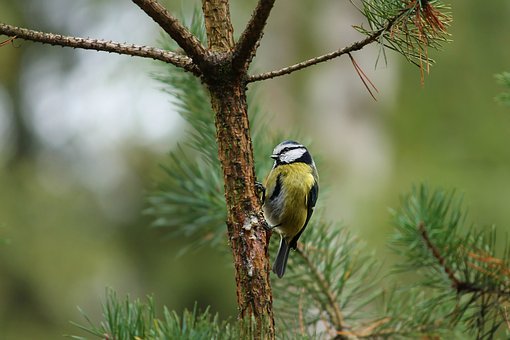 கல்
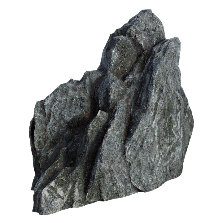 சூரியன்
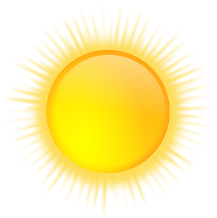 இருக்கை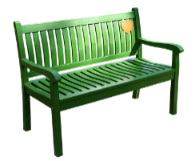 